Muster-Gefährdungsbeurteilung Chemieunterricht an WaldorfschulenKlassenstufe: 		12. KlasseTitel des Versuchs: 	Kohlenmonoxid (9.2)Literatur:			Lehrbuch der phänomenologischen Chemie, Band 2, Seite 330Gefahrenstufe                  	Versuchstyp   Lehrer             SchülerGefahrstoffe (Ausgangsstoffe, mögliche Zwischenprodukte, Endprodukte)Andere Stoffe:Beschreibung der DurchführungIn einen Erlenmeyerkolben werden 3 ml Ameisensäure und 10 ml Schwefelsäure gegeben. Bis zur Einsetzen der Gasbildung muss eventuell etwas erwärmt werden. Wenn die Gasbildung in Gang kommt, wird die Flamme entfernt und ca. 20 Sekunden später hält man ein Büschel Platindraht über die Öffnung des Glasrohres. Bei der angegebenen Durchführung kann das Gas auch mit dem Feuerzeig problemlos angezündet werden.Ergänzende HinweiseDurchführung nur im Abzug!EntsorgungshinweiseDie wässrigen Lösungen neutralisieren und über das Abwasser entsorgen.Mögliche Gefahren (auch durch Geräte)Sicherheitsmaßnahmen (gem. TRGS 500)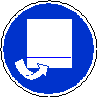 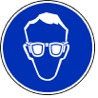 			Schutzbrille tragen			Durchführung im AbzugErsatzstoffprüfung (gem. TRGS 600)Durchgeführt; bei Durchführung im Abzug risikoarmer Standardversuch. AnmerkungenH220		Extrem entzündbares Gas.H226		Flüssigkeit und Dampf entzündbar.H290		Kann gegenüber Metallen korrosiv sein.H314		Verursacht schwere Verätzungen der Haut und schwere Augenschäden.H331		Giftig bei Einatmen.H360D		Kann das Kind im Mutterleib schädigen.H372		Schädigt die Organe bei längerer oder wiederholter Exposition.P202		Vor Gebrauch alle Sicherheitsratschläge lesen und verstehen.P210		Von Hitze, heißen Oberflächen, Funken, offenen Flammen sowie anderen Zündquellenarten fernhalten.P260_g		Gas nicht einatmen.P280		Schutzhandschuhe/Schutzkleidung/Augenschutz/Gesichtsschutz tragen.P301+330+331	Bei Verschlucken: Mund ausspülen. Kein Erbrechen herbeiführen.	P304+340	Bei Einatmen: Die Person an die frische Luft bringen und für ungehinderte Atmung sorgen.P305+351+338	Bei Berührung mit den Augen: Einige Minuten lang vorsichtig mit Wasser ausspülen. Eventuell. vorhandene 		Kontaktlinsen nach Möglichkeit entfernen. Weiter ausspülen.P308+311	Bei Exposition oder falls betroffen: Giftinformationszentrum/Arzt anrufen.P308+313	Bei Exposition oder Verdacht: Ärztlichen Rat einholen/ärztliche Hilfe hinzuziehen.P309+310	Bei Exposition oder Unwohlsein: Sofort Giftinformationszentrum oder Arzt anrufen.
P377		Brand bei Gasleckage: Nicht löschen, bis Leckage gefahrlos gestoppt werden kann.P381		Entfernung sämtlicher Zündquellen, falls gefahrlos möglich.P403		An einem gut belüfteten Ort aufbewahren.P405		Unter Verschluss aufbewahren.Schule:Datum:				Lehrperson:					Unterschrift:Schulstempel:© Ulrich Wunderlin / Atelierschule Zürich / Erstelldatum: 28.02.2016______________________________________________________________________________NameSignalwortPiktogrammeH-SätzeEUH-SätzeP-SätzeAGW in mg m-3Ameisensäure(Methansäure, w = 98-100%)Gefahr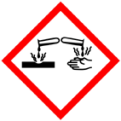 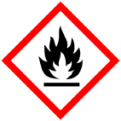 H226 H290 H314---P210 P280 P301+330+331 P305+351+338 P308+3119,5Schwefelsäure w = 96%GefahrH290 H314---P280 P301+330+331 P305+351+338 P309+310---Kohlenstoffmonoxid(Reaktionsprodukt)Gefahr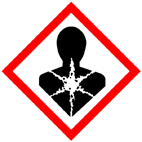 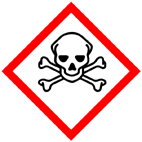 H220 H331 H360D H372---P202 P210 P260_g P304+340 P308+313 P377 P381 P403 P40535Kohlenstoffdioxid (Reaktionsprodukt)GefahrenJaNeinSonstige Gefahren und HinweiseDurch EinatmenXDurch HautkontaktXBrandgefahrXExplosionsgefahrXDurch AugenkontaktX